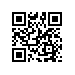 О составе апелляционной комиссии по проведению апелляций по результатам государственной итоговой аттестации студентов образовательной программы «Международная торговая политика» Института торговой политики и секретаре апелляционной комиссииПРИКАЗЫВАЮ:Утвердить апелляционную комиссию (далее – АК) по проведению апелляций по результатам государственной итоговой аттестации студентов 2 курса образовательной программы магистратуры «Международная торговая политика», направления подготовки 38.04.01 «Экономика», Института торговой политики, очной формы обучения в следующем составе:Председатель АК – Савельев О.В., к.э.н., заместитель заведующего кафедры торговой политики,Члены АК:- Глазатова М.К., к.э.н., заместитель директора Института торговой политики,- Медведкова И.А., к.т.н., доцент кафедры торговой политики,- Судакова Ю.М., к.э.н., эксперт Института торговой политики,Секретарь АК - Горбунова Е.Д., менеджер факультета мировой экономики и мировой политики.Проректор                                                                                                            С.Ю. Рощин